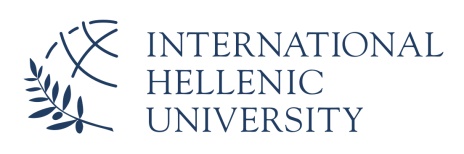 ΔΙΕΘΝΕΣ ΠΑΝΕΠΙΣΤΗΜΙΟ ΕΛΛΑΔΑΣΠΑΝΕΠΙΣΤΗΜΙΟΥΠΟΛΗ ΣΕΡΡΩΝERASMUS+/ΔΡΑΣΗ ΚΑ1 Κινητικότητα Προσωπικού για Επιμόρφωση (STT)Ακαδημαϊκό Έτος 2021 /2022Αίτηση υποψηφίου……………….……(Υπογραφή και Ημερομηνία)Η αίτηση υποβάλλεται στο Ίδρυμα Προέλευσης συνοδευόμενη από σχετική αλληλογραφία με το Ίδρυμα Υποδοχής, από την οποία πρέπει να προκύπτει ότι το θέμα που θα διδάξει ο καθηγητής εντάσσεται στο κανονικό πρόγραμμα σπουδών του Ιδρύματος Υποδοχής και αποτελεί αναπόσπαστο μέρος του.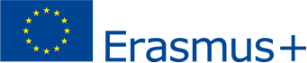 ΟΝΟΜΑ:ΟΝΟΜΑ:ΕΠΩΝΥΜΟ:ΕΠΩΝΥΜΟ:ΕΠΩΝΥΜΟ:ΕΠΩΝΥΜΟ:ΕΠΩΝΥΜΟ:ΕΠΩΝΥΜΟ:ΟΝΟΜΑ ΠΑΤΕΡΑ: ΟΝΟΜΑ ΠΑΤΕΡΑ: ΟΝΟΜΑ ΠΑΤΕΡΑ: ΟΝΟΜΑ ΠΑΤΕΡΑ: ΟΝΟΜΑ ΠΑΤΕΡΑ: ΟΝΟΜΑ ΜΗΤΕΡΑΣ:ΟΝΟΜΑ ΜΗΤΕΡΑΣ:ΟΝΟΜΑ ΜΗΤΕΡΑΣ:ΟΝΟΜΑ ΜΗΤΕΡΑΣ:ΟΝΟΜΑ ΜΗΤΕΡΑΣ:ΟΝΟΜΑ ΜΗΤΕΡΑΣ:ΟΝΟΜΑ ΜΗΤΕΡΑΣ:ΟΝΟΜΑ ΜΗΤΕΡΑΣ:ΟΝΟΜΑ ΜΗΤΕΡΑΣ:ΗΜ/ΝΙΑ ΓΕΝΝΗΣΗΣ:ΗΜ/ΝΙΑ ΓΕΝΝΗΣΗΣ:ΗΜ/ΝΙΑ ΓΕΝΝΗΣΗΣ:ΗΜ/ΝΙΑ ΓΕΝΝΗΣΗΣ:ΗΜ/ΝΙΑ ΓΕΝΝΗΣΗΣ:αμκα:αμκα:αμκα:αμκα:αμκα:αμκα:αμκα:αμκα:αμκα:ΑΡ. ΤΑΥΤΟΤΗΤΑΣ / ΔΙΑΒΑΤΗΡΙΟΥ:ΑΡ. ΤΑΥΤΟΤΗΤΑΣ / ΔΙΑΒΑΤΗΡΙΟΥ:ΑΡ. ΤΑΥΤΟΤΗΤΑΣ / ΔΙΑΒΑΤΗΡΙΟΥ:ΑΡ. ΤΑΥΤΟΤΗΤΑΣ / ΔΙΑΒΑΤΗΡΙΟΥ:ΑΡ. ΤΑΥΤΟΤΗΤΑΣ / ΔΙΑΒΑΤΗΡΙΟΥ:Υπηκοότητα/ Εθνικότητα:Υπηκοότητα/ Εθνικότητα:Υπηκοότητα/ Εθνικότητα:Υπηκοότητα/ Εθνικότητα:Υπηκοότητα/ Εθνικότητα:Υπηκοότητα/ Εθνικότητα:Υπηκοότητα/ Εθνικότητα:Υπηκοότητα/ Εθνικότητα:Υπηκοότητα/ Εθνικότητα:ΤΟΠΟΣ ΚΑΤΟΙΚΙΑΣ:ΤΟΠΟΣ ΚΑΤΟΙΚΙΑΣ:ΤΟΠΟΣ ΚΑΤΟΙΚΙΑΣ:ΤΟΠΟΣ ΚΑΤΟΙΚΙΑΣ:ΤΟΠΟΣ ΚΑΤΟΙΚΙΑΣ:ΟΔΟΣ:ΟΔΟΣ:ΟΔΟΣ:ΟΔΟΣ:ΑΡΙΘ:ΑΡΙΘ:ΤΚ:ΤΗΛΕΦΩΝΟ:ΤΗΛΕΦΩΝΟ:ΤΗΛΕΦΩΝΟ:KΙΝΗΤΟ:KΙΝΗΤΟ:Εmail:Εmail:Εmail:ΙΔΡΥΜΑ ΠΡΟΕΛΕΥΣΗΣ:ΙΔΡΥΜΑ ΠΡΟΕΛΕΥΣΗΣ:ΙΔΡΥΜΑ ΠΡΟΕΛΕΥΣΗΣ:ΙΔΡΥΜΑ ΠΡΟΕΛΕΥΣΗΣ:ΙΔΡΥΜΑ ΠΡΟΕΛΕΥΣΗΣ:ΙΔΡΥΜΑ ΠΡΟΕΛΕΥΣΗΣ:ΣΧΟΛΗ:ΤΜΗΜΑ:ΤΜΗΜΑ:ΤΜΗΜΑ:ΤΜΗΜΑ:ΙΔΡΥΜΑ ΥΠΟΔΟΧΗΣ:ΙΔΡΥΜΑ ΥΠΟΔΟΧΗΣ:ΙΔΡΥΜΑ ΥΠΟΔΟΧΗΣ:ΙΔΡΥΜΑ ΥΠΟΔΟΧΗΣ:ΙΔΡΥΜΑ ΥΠΟΔΟΧΗΣ:ΙΔΡΥΜΑ ΥΠΟΔΟΧΗΣ:ΣΧΟΛΗ:ΤΜΗΜΑ:ΤΜΗΜΑ:ΤΜΗΜΑ:ΤΜΗΜΑ:ΤΜΗΜΑ:ΗΜΕΡΟΜΗΝΙΑ ΔΙΔΑΣΚΑΛΙΑΣ:ΗΜΕΡΟΜΗΝΙΑ ΔΙΔΑΣΚΑΛΙΑΣ:ΗΜΕΡΟΜΗΝΙΑ ΔΙΔΑΣΚΑΛΙΑΣ:ΗΜΕΡΟΜΗΝΙΑ ΔΙΔΑΣΚΑΛΙΑΣ:από - έωςαπό - έωςαπό - έωςαπό - έωςαπό - έωςαπό - έωςαπό - έωςαπό - έωςαπό - έωςαπό - έωςαπό - έωςΔΙΑΡΚΕΙΑ επιφορφωσηΣ:ΔΙΑΡΚΕΙΑ επιφορφωσηΣ:ΔΙΑΡΚΕΙΑ επιφορφωσηΣ:ΔΙΑΡΚΕΙΑ επιφορφωσηΣ:ΔΙΑΡΚΕΙΑ επιφορφωσηΣ:Γνωστικο αντικειμενο:(Κωδικός ISCED)Γνωστικο αντικειμενο:(Κωδικός ISCED)Γνωστικο αντικειμενο:(Κωδικός ISCED)Γνωστικο αντικειμενο:(Κωδικός ISCED)Γνωστικο αντικειμενο:(Κωδικός ISCED)Κατηγορια/Βαθμίδα:Κατηγορια/Βαθμίδα:Κατηγορια/Βαθμίδα:Τακτικη μηνιαια ακαθαριστη αμοιβη:Τακτικη μηνιαια ακαθαριστη αμοιβη:Τακτικη μηνιαια ακαθαριστη αμοιβη:Τακτικη μηνιαια ακαθαριστη αμοιβη:Τακτικη μηνιαια ακαθαριστη αμοιβη:Ειδικες αναγκεσ:Ειδικες αναγκεσ:Ειδικες αναγκεσ:Ειδικες αναγκεσ:(σωματική αναπηρία/άλλες ΕΑ)(σωματική αναπηρία/άλλες ΕΑ)(σωματική αναπηρία/άλλες ΕΑ)(σωματική αναπηρία/άλλες ΕΑ)(σωματική αναπηρία/άλλες ΕΑ)(σωματική αναπηρία/άλλες ΕΑ)(σωματική αναπηρία/άλλες ΕΑ)(σωματική αναπηρία/άλλες ΕΑ)(σωματική αναπηρία/άλλες ΕΑ)(σωματική αναπηρία/άλλες ΕΑ)